PROVISIONAL LIST OF PARTICIPANTSWorld Meteorological Organization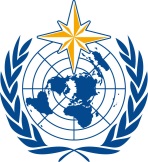 Commission for Instruments and Methods of Observation & Global Cryosphere WatchCIMO-GCW Collaborative Workshop 
Geneva, Switzerland, 19-20 June 2017/ World Meteorological OrganizationCommission for Instruments and Methods of Observation & Global Cryosphere WatchCIMO-GCW Collaborative Workshop 
Geneva, Switzerland, 19-20 June 2017Submitted by:
12.06.2017Mr Craig SMITH 
Environment and Climate Change Canada
351 St. Joseph Blvd
Gatineau, Quebec, K1A 0H3 
Canada
Tel:  +1 306 975 5793 
Fax: 
craig.smith2canada.ca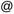 Mr Charles FIERZMétéo Suisse 
Station Aérologique
Case postale 316 
CH-1530 PAYERNE
Switzerland
tel.:  +41 26 662 6258
fax:  +41 26 662 6212
yves-alain.rouletmeteoswiss.ch
Mr Samuel MORINMétéo-FranceCentre National de Recherches MétéorologiquesCentre d’Etudes de la NeigeCNRM-GAME/CEN1441, rue de la piscine38400 St Martin d’HèresFrance Tel: +(33) 4 76 63 79 03 Fax: +(33) 4 76 51 53 46samuel.morin@meteo.frDr Yves-Alain ROULET 
Météo Suisse 
Station Aérologique
Case postale 316 
CH-1530 PAYERNE
Switzerland
tel.:  +41 26 662 6258
fax:  +41 26 662 6212
yves-alain.rouletmeteoswiss.ch
Mr Samuel BUISANAEMETDelegación Territorial Aragón
Paseo del Canal, 17
50007 - Zaragoza, Spain
Tel: +34 976696959
Email: sbuisans@aemet.esDr Jane WARNE 
Bureau of Meteorology
PO Box 1289
MELBOURNE 3001
Victoria
Australia
tel.: +61 3 9669 4721
j.warnebom.gov.au 